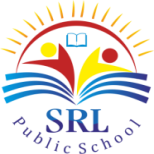 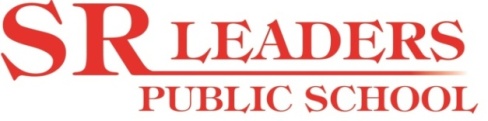 Term II Exam Time table Mont III  DateSubject13.03.2020Colouring16.03.2020English17.03.2020Numeracy(Maths)18.03.2020EVS19.03.2020Tamil20.03.2020Hindi